СОВЕТЫ:
Подготовка к экзаменамПодготовь место для занятий.Введи в интерьер комнаты жёлтый и фиолетовый цвета;Составь план занятий. Определи «сова» ты или «жаворонок», и в зависимости от этого максимально используй утренние или вечерние часы.Начни с самого трудного раздела, с того материала, который знаешь хуже всего.Чередуй занятия и отдых: 40 минут занятий, затем 10 минут - перерыв.Тренируйся с секундомером в руках, засекай время выполнения тестов.Готовясь к экзаменам, мысленно рисуй себе картину победы, успеха.Оставь день перед экзаменом на то, чтобы ещё раз повторить самые трудные вопросы.Накануне экзаменаМногие считают: для того чтобы полностью подготовиться к экзамену, не хватает всего одной, последней перед ним ночи.Это неправильно. Ты устал, и не надо себя переутомлять.Напротив, с вечера перестань готовиться, прими душ, соверши прогулку.Выспись как можно лучше, чтобы встать с ощущением бодрости, боевого настроя.К автобусу, который повезет тебя на экзамен, ты должен явиться, не опаздывая, лучше за 15-20 минут. При себе нужно иметь: пропуск, паспорт и несколько (про запас) гелиевых или капиллярных ручек с черными чернилами.НАШ АДРЕС:Ставропольский крайКурский районст. Курскаяул. Мира, 30тел: 8(87964) 650986509763693тел/факс   65096Официальный сайт: курский-срцн.rф.с уважением педагог - психологД.И.ТитоваГосударственное казенное учреждение социального обслуживания  «Курский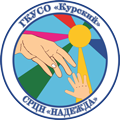 социально-реабилитационный центр для несовершеннолетних «Надежда»Страх перед экзаменом — как преодолеть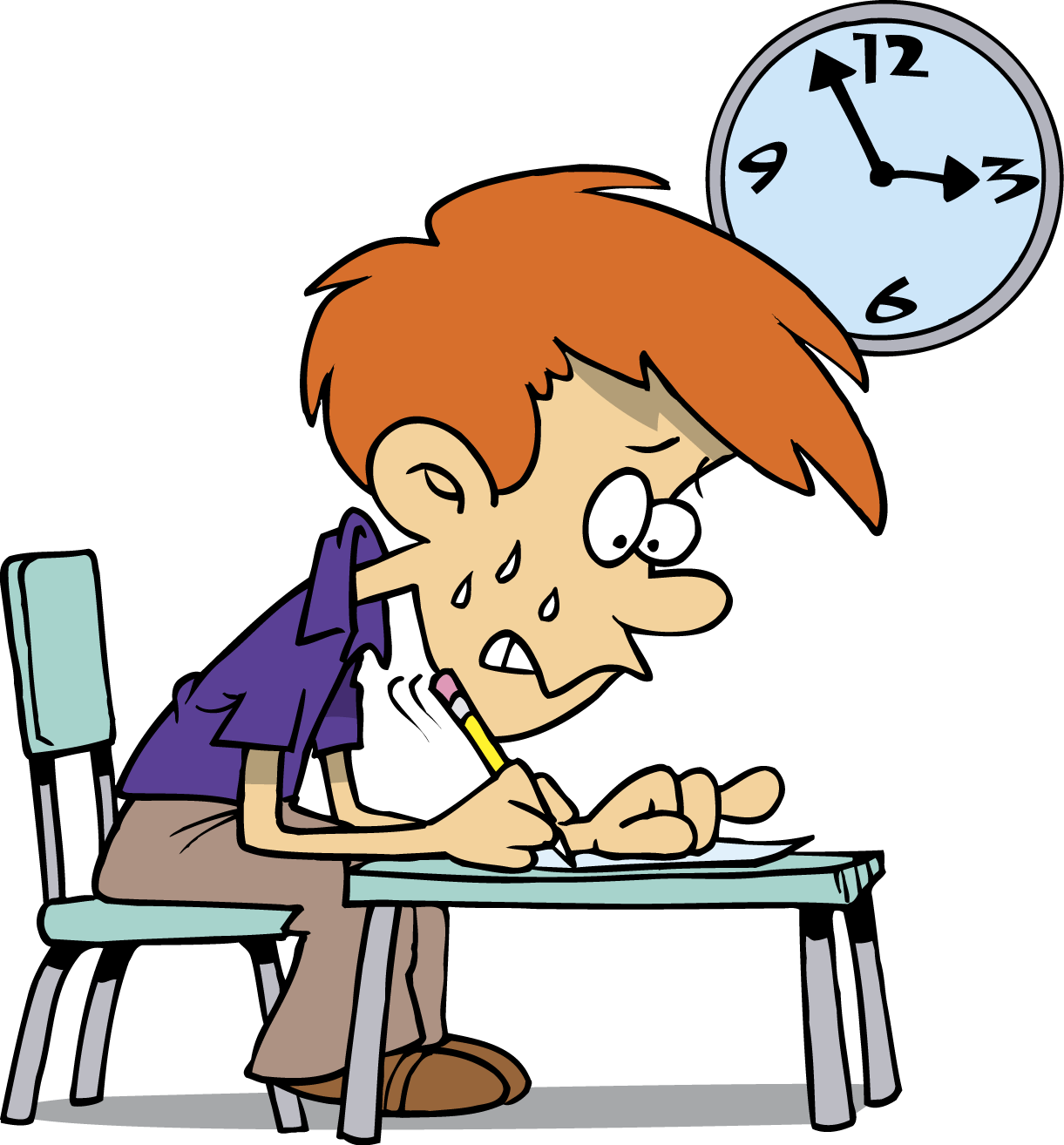 ст. Курская 2019г.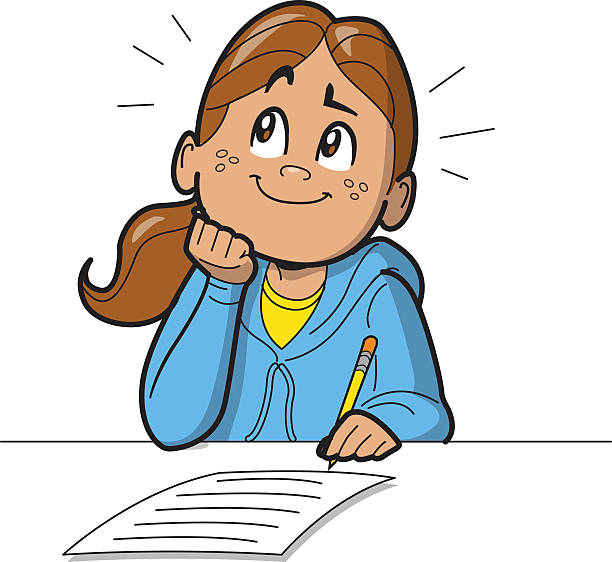 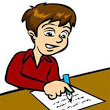 